Paper 2 – The Challenge of Resource Management – resource management and energyResources – things we use and need for basic human developmentImportance of food – avoid malnourishment & disease, have energy & strength to work and go to schoolImportance of (access to clean) water – needed for drinking, cooking, washing, growing crops; avoid cholera & typhoid; avoid walking to distances to get waterImportance of energy – needed for industry, transport, use in homes; crucial for development & job creation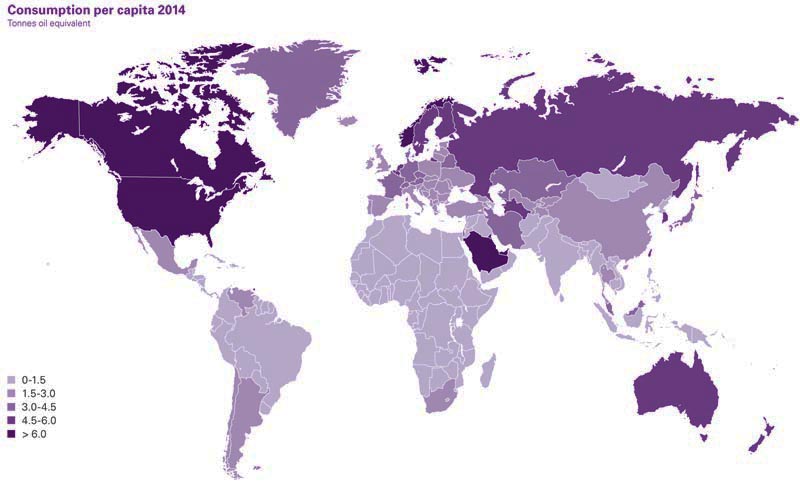 Distribution of resources – production and consumption is uneven; HICs produce & consume more resources because they have the money to develop resource technology, e.g. mining and drilling for oil; HICs often take resources from LICs because LICs do not have the money to obtain and export their own resourcesResources in the UKFood in the UKDemand for food – demand for all kinds of foods from around the world at any time of year; high quantities imported; increasing trend for organic or locally grown food as people become more environmentally aware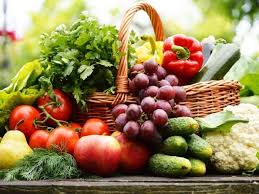 Carbon footprint – the carbon emitted from growing, harvesting, packaging, and transporting food around the world (also known as food miles) Organic food – grown without pesticides & fertilisers; better for people & the environmentAgribusiness – a type of large-scale industrial farming which has grown in the UK; uses more pesticides which are harmful to the environment; more machinery results in job losses; loss of hedgerows leads to loss of biodiversityWater in the UKDemand for water – most rainfall (water supply) is in the north-west, but most usage (water demand) is in the south-east; usage has increased due to use of washing machines, dishwashers, and population increases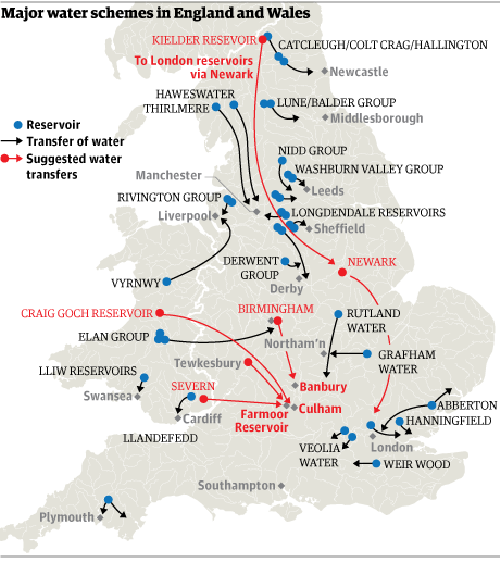 Water pollution – mainly from farming fertilisers, vehicle pollutants, chemical spills; regulated using better drainage systems and stricter regulations Water transfer strategies – move water from areas of surplus to deficit, e.g. using dams and aqueducts; however, this can be expensive, affect wildlife, and be controversialEnergy in the UKThe energy mix – we used to rely on fossil fuels (e.g. gas from the North Sea); nuclear energy has now increased as has wind, solar, bioenergy and HEP usage; some coal power stations have now closed downSupply of fossil fuels – North Sea oil and gas is nearly all used up; coal-mines are closing; shale gas is being considered (fracking – where fluid is pumped into shale rock to extract gas) but this is a controversial processIssues of fossil fuel usage – economic (extracting & refining fossil fuels is expensive, but using renewables and nuclear is also costly; importing energy is a costly but possible option); environmental (burning fossil fuels gives off greenhouse gases and carbon causing climate change; fracking may pollute water and cause mini earthquakes; oil spills cause water pollution; renewables can cause damage to the environment, e.g. wind farms) 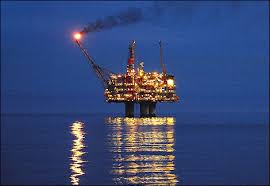 EnergyEnergy security/surplus – when you have a reliable, uninterrupted, affordable supply of energy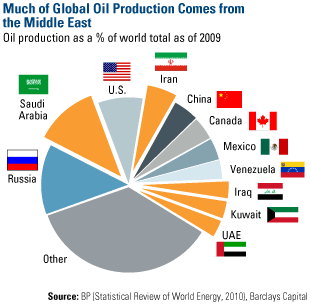 Energy deficit – when you don’t have a reliable, affordable supply of energyGlobal energy production – uneven; a small number of fossil-fuel rich countries produce most of the world’s energy, e.g. oil – Iran, Saudi Arabia; coal – China, Australia Global energy consumption – uneven; HICs consume far more energy because they can pay for it and have lifestyles that demand more energy, e.g. use of cars, large houses, electronic gadgetsReasons for growing energy use – economic development (some LICs and NEEs have developed faster and have an increased use of energy); rising population (over 7 billion, heading towards 9 billion); technology (there are now more devices that use electricity, e.g. phones, computers, tablets)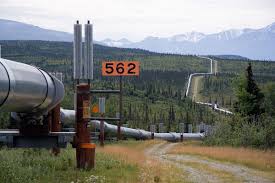 Factors affecting energy supply – physical (some countries simply have more fossil fuels than others, variations in climate will affect how much renewables are used, e.g. wind and solar); economic (cost of extraction, prices can vary due to wars and conflict, e.g. over oil, renewables are expensive); political (wars affect extraction, e.g. fighting in the Middle East; international climate change agreements reduce the use of fossil fuels in a bid to reduce carbon emissions) Impacts of energy insecurity – exploration begins in difficult and environmentally sensitive areas, e.g. Alaska for oil; conflict between regions with different energy levels, e.g. Russia, Ukraine, the Middle East; industry declines as it cannot rely on intermittent or expensive energy; demand for biofuels increases which causes damage to farmlandIncreasing energy supply Renewables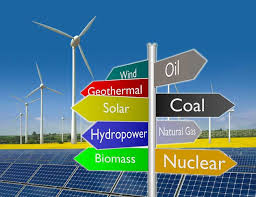 Biomass – burn wood, plants or animal waste to produce biofuels; good for LICsWind – turbines spin to create electricity; depends on high wind speedsSolar – photovoltaic cells trap sunlight; only works in sunny placesHydro-electric power (HEP) – uses dams to hold water back and then releases it through a turbine; reservoirs can damage wildlife and communitiesTidal – turbines turned with changing water levels and tides; predictable energy due to regular tide patternsWave – waves turn turbines; don’t work in calm conditionsGeothermal – uses water heated by the earth’s mantle; only works in certain countries 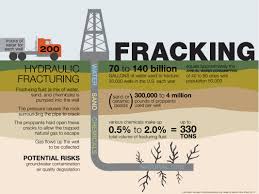 Non-renewablesFossil fuels – search for new reserves; develop new technology, e.g. frackingNuclear – efficient way of making energy from small amounts of fuel; however, there are risks associated with safety and nuclear waste Case study – natural gas in the Amazon, South AmericaNatural gas – made from the remains of sea creatures that lived long ago and are now buried under the seaReserve locations – main reserves found in Russia, Iran, Qatar and Saudi Arabia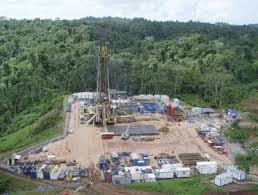 Advantages – clean, low risk of accidents, provides employment, boosts local economies, easier to transport than other fuels, saves Peru US$4 billion in energy costs, Peru would no longer have to import fuelDisadvantages – dangerous if mishandled, contributes to global warming, deforestation can destroy Peruvian habitats, indigenous tribes may be pushed off land or catch diseases from developers, pipelines are expensive Energy conservationSustainable futures – providing energy for the current generation without compromising the ability to future generations to meet their own energy needs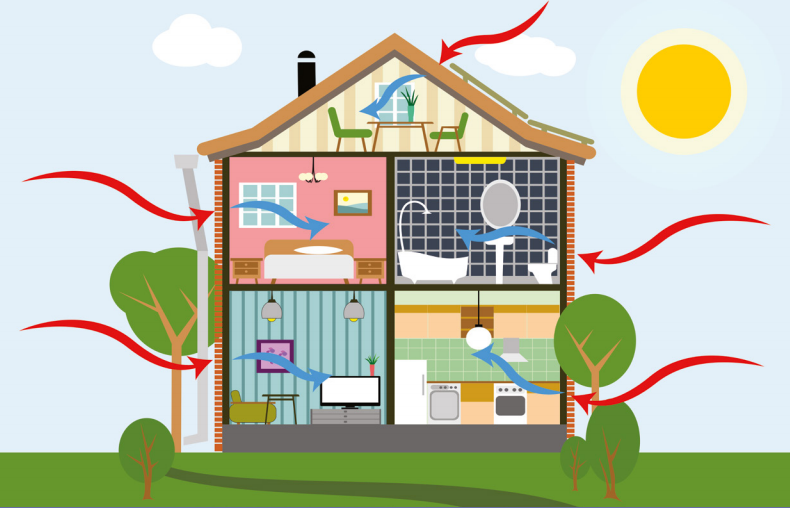 Carbon footprint – a measure of how much carbon you emit from various activities, e.g. eating, drinking, travelling, washing, using various appliancesSustainable design – improve house insulation to keep heat in, double glazing, larger windows to increase natural lighting, use modern boilers, fit solar panels and wind turbines to the roofReduce demand – turn of lights when not in use, only boil water needed, improve and increase use of public transport, make safer cycle paths and footpaths Increase efficiency – hybrid cars (diesel and electric), engine manufacturers required to make more efficient enginesCase study of a renewable scheme in an LIC: micro-hydro plants in Nepal 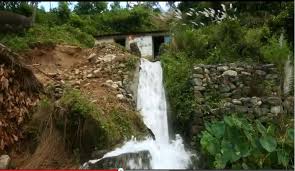 Location – Himalayas; landlocked between China and India; has no natural energy reserves and is high up in the mountainsMicro-hydro plants – make use of fast flowing mountain streams; no need for dams/reservoirs – use diverted water; used to provide power or water for small-scale industry, agriculture and homes; small scale = cheaperBenefits – electricity has enabled businesses to develop; medicines can be refrigerated meaning healthcare has improved; schools can function and students can study after dark; less trees cut down so forests are growing back; less people now need to move to cities; project can last for over 25 years 